Publicado en Madrid el 29/06/2020 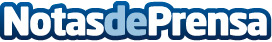 Mascota Planet, la tienda elegida por los amantes de las mascotasLa firma malagueña especializada en mascotas por su tienda 'online' y las tiendas de proximidad mantiene sus expectativas de crecimientoDatos de contacto:ALVARO GORTIZ951650484Nota de prensa publicada en: https://www.notasdeprensa.es/mascota-planet-la-tienda-elegida-por-los Categorias: Sociedad Veterinaria Mascotas E-Commerce http://www.notasdeprensa.es